AufgabenformularStandardillustrierende Aufgaben veranschaulichen beispielhaft Standards für Lehrkräfte, Lernende und Eltern. Hinweis: Wünschenswert ist die Entwicklung von mehreren Aufgaben zu einer Kompetenz, die die Progression der Standards (A – H) abbilden.Aufgabe und Material: Hinweis:Im Unterricht werden Fragen der Lernenden zu Gladiatoren und ihren Kämpfen gesammelt. Für die Aufgabe werden die Schülerfragen ausgewählt, die mithilfe der Bildquelle bearbeitet werden können.Aufgabe:Wir haben im Unterricht eure Fragen zu Gladiatorenkämpfen im Römischen Reich gesammelt. (Womit waren die Kämpfer ausgerüstet? Gab es auch Schiedsrichter bei den Kämpfen? Wie wurden sie ausgebildet? Waren alle Sklaven? …) Zu einigen eurer Fragen gibt uns die historische Quelle (Foto eines Mosaiks) Auskunft. Untersuche die Quelle, finde möglichst viel heraus und schreibe die Antworten auf! 
Ergänze bei der Frage 3., woran du das erkennst!Womit waren die Kämpfer ausgerüstet? (Kampf und Verteidigung)Welche Kleidungsstücke trugen sie beim Kampf?Gab es auch Schiedsrichter bei den Kämpfen? Material: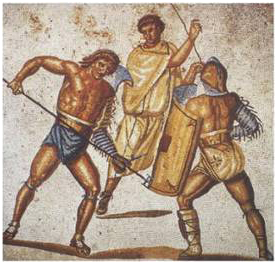 Mosaik aus der Villa Nenning (Deutschland), 2. bis 3. Jh. n. Chr., FotoLISUM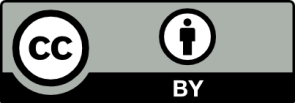 http://commons.wikimedia.org/wiki/File:Retiarius_stabs_secutor_(color).jpg, Dulcem, Public DomainErwartungshorizont:Zu 1.  Ja. Schild, Helm, Beinschiene, Armschiene, (Dreizack)Zu 2.  Lendenschurz, Sandalen, (Gürtel)Zu 3.  Ja. Der Schiedsrichter trägt keine Kampfausrüstung, er ist anders bekleidet. 
          Er beobachtet den Kampf genau. LISUMhttp://commons.wikimedia.org/wiki/File:Retiarius_stabs_secutor_(color).jpg, Dulcem, Public DomainFachGesellschaftswissenschaftenGesellschaftswissenschaftenGesellschaftswissenschaftenKompetenzbereichErschließen, historisch (GeWi-K2)Erschließen, historisch (GeWi-K2)Erschließen, historisch (GeWi-K2)KompetenzHistorische Quellen untersuchen (GeWi-K2.1)Historische Quellen untersuchen (GeWi-K2.1)Historische Quellen untersuchen (GeWi-K2.1)Niveaustufe(n)CCCStandardDie Schülerinnen und Schüler können Fragen an die Vergangenheit mit Quellen beantworten (GeWi-K2.1.C2)Die Schülerinnen und Schüler können Fragen an die Vergangenheit mit Quellen beantworten (GeWi-K2.1.C2)Die Schülerinnen und Schüler können Fragen an die Vergangenheit mit Quellen beantworten (GeWi-K2.1.C2)ggf. Themenfeld3.10 Vielfalt in der Gesellschaft - Belastung oder Bereicherung?Thema: Ausgrenzung und Teilhabe3.10 Vielfalt in der Gesellschaft - Belastung oder Bereicherung?Thema: Ausgrenzung und Teilhabe3.10 Vielfalt in der Gesellschaft - Belastung oder Bereicherung?Thema: Ausgrenzung und Teilhabeggf. Bezug Basiscurriculum (BC) oder übergreifenden Themen (ÜT)ggf. Standard BCAufgabenformatAufgabenformatAufgabenformatAufgabenformatoffen	offen	halboffen	xgeschlossen	Erprobung im Unterricht:Erprobung im Unterricht:Erprobung im Unterricht:Erprobung im Unterricht:Datum Datum Jahrgangsstufe: Schulart: VerschlagwortungBildquelle, Mosaik, römische Geschichte, GladiatorenBildquelle, Mosaik, römische Geschichte, GladiatorenBildquelle, Mosaik, römische Geschichte, Gladiatoren